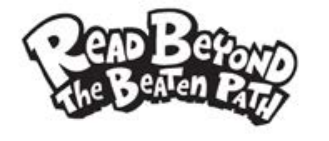 Summer Library Program 2022 RegistrationIt is time for Summer Library Program at the Carnegie-Evans Public Library! This year, the theme Beyond the Beaten Path will explore outdoor themes such as camping, hiking, and identification of animals that share our planet! The Summer Library Program will have reading goals and all participants in our service area that reach defined goals will be eligible for our prize drawings at the conclusion of the program! In addition, our library will host on-site Summer Library Program Activity Hours during the month of June 2022 where we will have crafts, games, and activities!Please provide the following information to enroll in Beyond the Beaten Path Summer library program!Participant(s) *Please list each participant, age, and grade level:__________________________________________________________________________________________________Participant				            Entering Grade (K-12)                                Allergies or special considerations	__________________________________________________________________________________________________Participant				            Entering Grade (K-12)                                Allergies or special considerations	__________________________________________________________________________________________________Participant				            Entering Grade (K-12)                                Allergies or special considerations		Parent or Guardian:Name			Telephone Number			email addressEmergency Contact:Name			Telephone Number			email address            I hereby authorize Carnegie-Evans Public Library of Albia to contact me via email or by phone for information. By signing this form, I am confirming the enrollment of my child/dependent Summer Library Program of 2022 Beyond the Beaten Path and the contact information I provided is my own and is checked regularly.  Signature:                                                                                                                                              Date:For The Month of June! Sundays –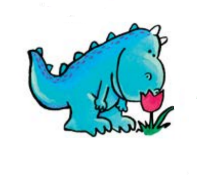 Mondays-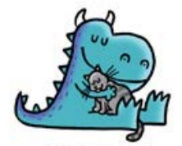 Tuesdays-10:30am Family Story TimeWednesdays-1pm-2pm-Summer Program for those entering K-2nd GradeThursdays-1pm-2pm-Summer Program for those entering 3rd-6th GradeFridays-1pm-2pm-Summer Program for those entering  7th-8th GradeSaturdays-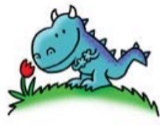 